В Мценске продолжается строительство ФОКОТ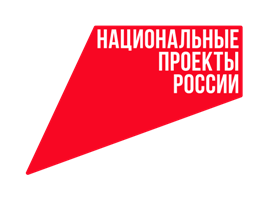 Такой спортивный объект появится в городе благодаря реализации национального проекта «Демография» регионального проекта «Спорт – норма жизни».В настоящее время подрядная организация ООО «Регион Спорт Строй» выполнила подготовительные работы, работы по вертикальной планировке, устройству подстилающих и выравнивающих слоев оснований из песка, прослойки из нетканого синтетического материала и основания из щебня. Уложено асфальтобетонное покрытие универсальной площадки, центрального ядра и беговых дорожек.Современный мультифункциональный комплекс будет состоять из множества элементов, на которых смогут укреплять свою физическую форму не только дети, но и взрослые. На ФОКОТе будут размещены спортивное ядро, круговая беговая дорожка на 200 м (4 полосы), прямая беговая дорожка на 60 м (4 полосы), хоккейная коробка 60x30 (с размещением футбольной площадки в летнее время), полукруглый сектор для стритбола, яма с песком для прыжков в длину, площадка для воркаута, площадка для уличных тренажеров, универсальная игровая площадка 36x18м.  Проектом предусмотрено покрытие искусственной травой  футбольного поля, а также резиновое наливное покрытие универсальной игровой площадки и беговой дорожки ФОК. 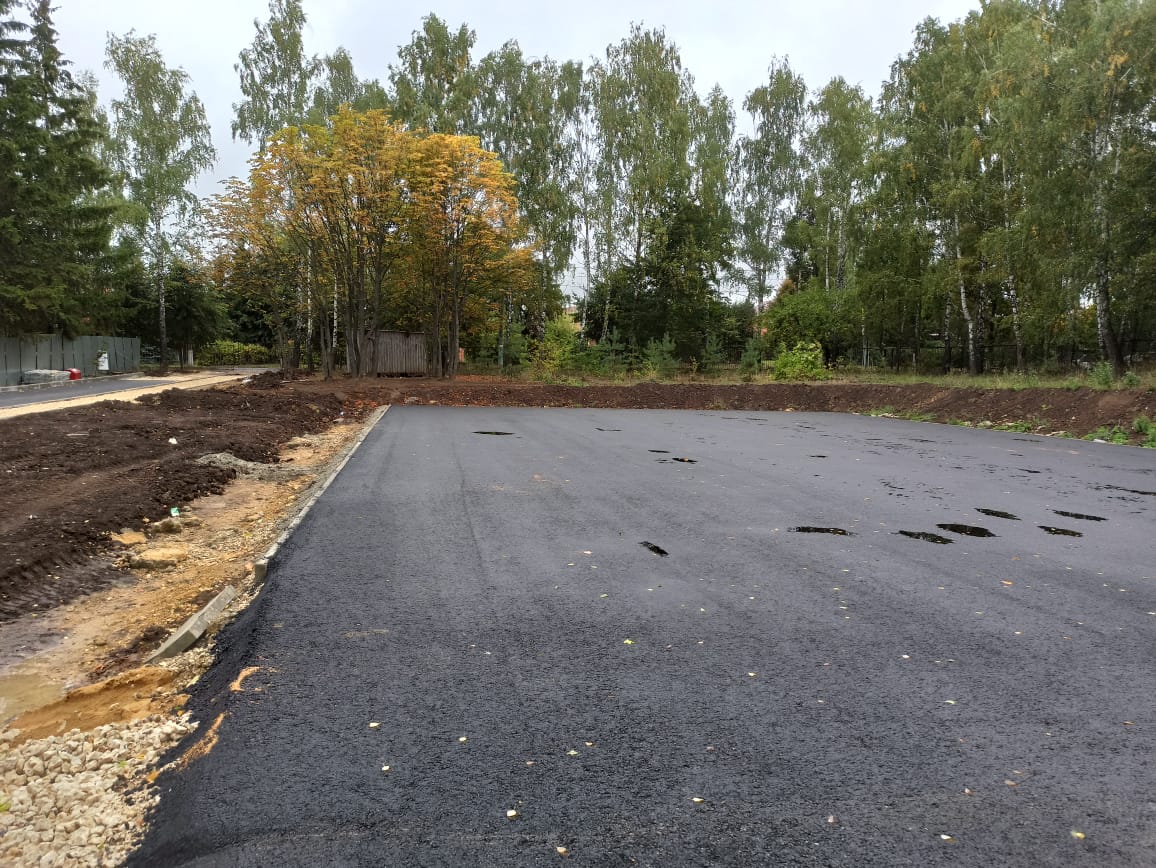 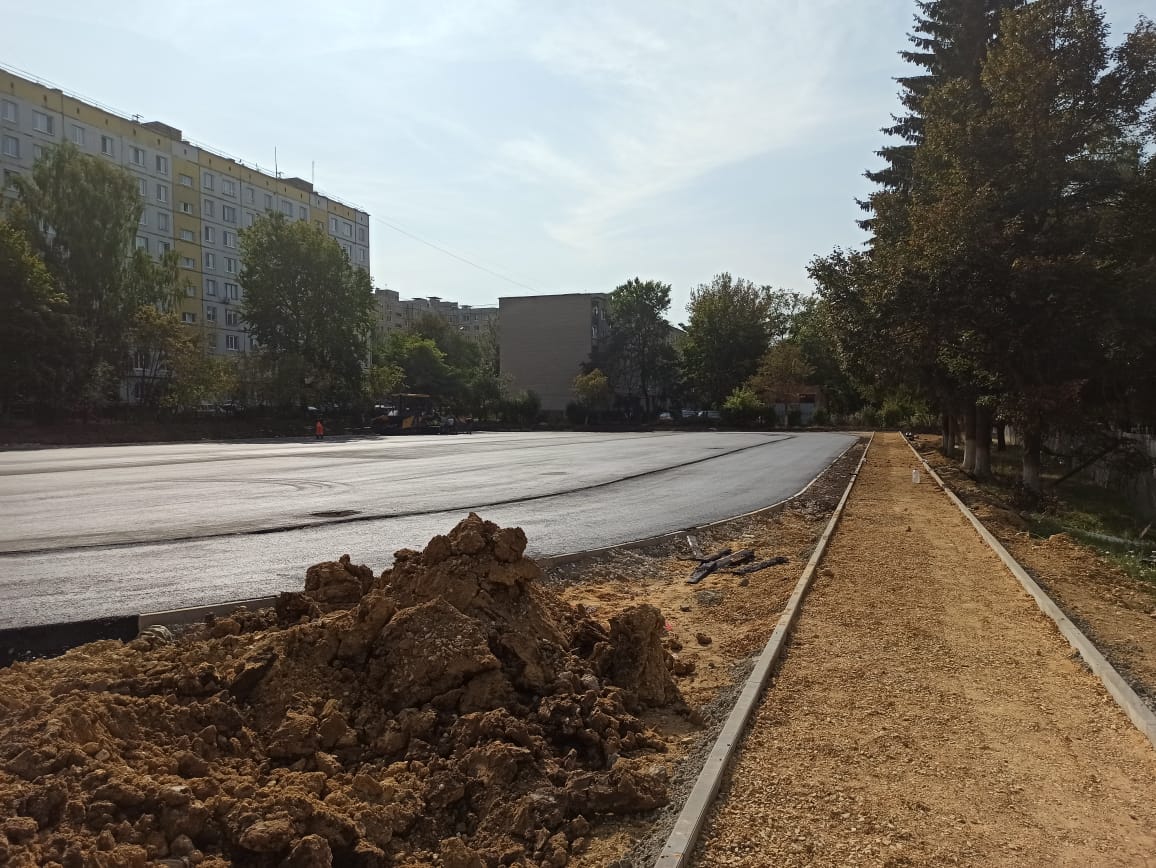 